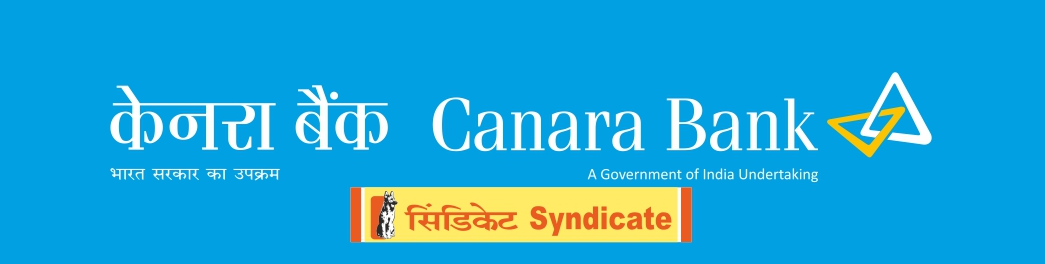 Public NoticeVide directions received from Additional Director of Income Tax (Systems)-2(3), Directorate of Income Tax (Systems), CBDT, M/o Finance, Govt. of India, it is informed that TIN 2.0 (Tax Information Network) is scheduled to go live from 01.10.2022 in Canara Bank.Notice is hereby given to all the customers that w.e.f. 01.10.2022, TIN (Tax Information Network) 2.0 will replace the existing Online Tax Accounting System (OLTAS) with certain enhancements and modifications in the existing system and processes.Existing system of Direct Tax Collection through Online Tax Accounting System (OLTAS) Module will be disabled w.e.f. 30.09.2022 20:00 Hrs.Our Bank is authorized for Direct Tax collection and all our Branches will now be designated to facilitate the direct tax collection under TIN 2.0 w.e.f. 01.10.2022 through various channels such as:Branch/Over the Counter (OTC) – Cash/Transfer/DD/ClearingInternet BankingOur Bank Debit CardPayment Gateway (Any Bank Credit Card / Debit Card / Internet Banking, UPI and Wallet etc)NEFT/RTGSPlace: Delhi							            Date: 29.09.2022				                         GENERAL MANAGER***********